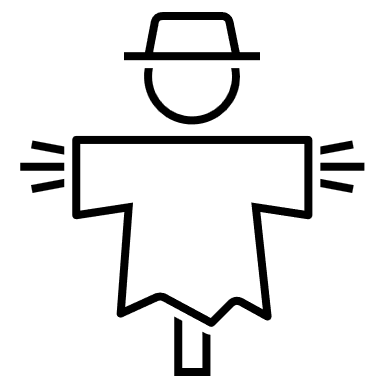 City of Millsap4th Annual Scarecrow CompetitionRules & GuidelinesIndividuals, school classes, and organizations are welcome to enter as long as they are in Millsap ISD. To be judged and considered for a prize – entrants must complete registration and submit a picture of their scarecrow by October 8th. Entries will be judged VIRTUALLY by noon on October 22nd by noon. Winning displays will be recognized with a sign in the yard and prizes.Prizes: 1st $100 2nd $50 3rd $25All scarecrows must be built from scratch by the entrant. (NO COMMERCIAL CREATIONS ALLOWED)Judges will be looking for creativity and originality. You can use any materials you prefer except premade or commercially available faces.All scarecrows must be made and displayed in good taste (family friendly). Any entrant designing their scarecrow to cause deliberate offence will be disqualified.  All scarecrows must be made and displayed at the front of your property. They must be secured in a manner that they will not blow away and will not otherwise be a danger. The City of Millsap is not responsible for any damage to the 3rd party property caused by the creation or insecurity of a scarecrow. Owners are held solely responsible for the safety and security of their creation. Finally – The most important part, HAVE FUN! JudgingOnly scarecrows registered in time will be considered. Judging will be open to the public, virtually on Millsap’s Facebook page.The top 3 pictures with the most likes will win prizes. MiscellaneousBy entering the scarecrow competition, you confirm that you accept these rules. 